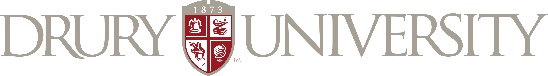 Department of History, Philosophy, and ReligionEthical Leadership CertificateDescription and Learning Outcomes 2022Description:  The certificate in Ethical Leadership provides students with a highly focused and robust understanding of the central components of ethics as they are expressed in philosophical theory, enriched by literature, broadened by religion, and complicated by perspectives from non–Western cultures. Students will work to bring together the understanding gained from the certificate courses and apply it in the capstone applied ethics course. In the capstone course students will engage in a sustained study of one ethical issue (topics will rotate year to year), in addition each student will develop, in conjunction with a faculty sponsor, a sustained research project on an important ethical problem of the student’s own choosing. All students are required to jointly present their research in a public symposium at the conclusion of the year.Learning Outcomes: Foundational Knowledge Learning Outcomes:  Upon successful completion of this certificate, students will be able to:LO1: Demonstrate mastery over the three mature ethical theories: virtue ethics, utilitarianism, and deontological ethics.LO2: Understand how the three mature ethical theories get expressed in variety of religious and cultural traditions as well as differences between these traditions. Application and Integration Learning Outcomes: Upon successful completion of this certificate, students will be able to:LO3: Apply ethical theories to specific and concrete personal and professional problems.LO4: Critically reflect upon the experience of applying ethical theories to specific problems and gain greater insight into the scope and consequences of ethical analysis.Lifelong Learning Goals: Upon successful completion of this certificate, students will be able to:LO5: Become steadfast advocates for ethical inquiry and bring an ethical perspective to their lives and work.LO6:  Clarify their own self-understanding of moral agency and character.Learning Outcomes Assessed in Each Course:CourseLO1LO2LO3LO4LO5LO6ENGL 345XXXPHIL 310XXXRELG 309XXXFUSE 389XXXXXX